                               Célébrations eucharistiques                                       du 14 mai au 19 mai 2024 mar.               14 mai									12h00 		       Léona Dawe – Colette Lalonde mer.               15 MAI 12h00  	        Bonne fête Père Gilles Grandmont – Noëlla Varabioff jeu.                16 MAI
12h00		       Alice Séguin – Son amie Henriette St-Louisven.                17 MAI 12h00		       La paix mondiale – Richard et Denise Lalondesam.               18 MAI 16h00           Guérison de Carissa – Sa grandmère Carole Guérin		      Diana Lachapelle – Son époux Jacques		      Sœur Rose-Marie Trahan – Son amie Thérèse St-DenisDim.               19 MAI10h00			Parents défunts – M. Lachance			Gérard Trudel (10ième)– Son épouse Armande et ses enfants			Action de grâce pour les bienfaits reçus – Rosine BongnanFINANCES :Rég :2798.70$ Vrac :303.15$ Total :3101.85$ 
Dons préautorisés :656.25$   Lampions :117.75$    
Formation au ministère : 10.00$  Oeuvres pastorales du Pape :808.00$
SACREMENT DES MALADES :
Il y aura la célébration du sacrement des malades, le vendredi 17 mai, à la messe de 12h00.Les messes diffusées sur You tube : Lien pour les messes : https://www.youtube.com/@paroisseste-anne-des-pins1692/streamsLITURGIE DES ENFANTS :
La liturgie des enfants est offerte durant la messe du dimanche.  Le programme est surtout pour les enfants de 4 à 10 ans.  Nous demandons qu’un parent accompagne les enfants de moins de 4 ans.LE MOIS DE MARIE:
Durant le mois de Mai, le chapelet se dira dans l’église à 11h15 avant la messe de midi.  Venez prier en grand nombre.POSTE VACANT :La paroisse St-Joseph Chelmsford est à la recherche d’une secrétaire administrative pour le compte du bureau paroissial.  Poste disponible immédiatement.  Prendre contact avec le bureau paroissial au 705-855-4575 ou par courriel à parstjo@persona.caDEMANDE DE MESSES :
Un grand nombre de personnes demande des messes les samedis pour la messe de 16h et les dimanches pour la messe de 10h.  Veuillez noter que vous devez faire votre demande quelques semaines d’avance.  Les intentions de messes sont limitées a 1 pour les messes de semaine et 3 pour les messes du samedi et du dimanche.  CHEVALIERS DE COLOMB DE NOTRE PAROISSE :Il y aura un déjeuner/brunch dimanche le 12 mai de 9h30 à 12h30.
Adultes 10$, enfants de 12 ans et moins 5$ pour le premier et les autres de la même famille, gratuit.  ÉGLISE DIOCÉSAINE :  (poste 10 et HD610, le dim., mer., et le ven.à 11h)
12 mai          La jeune chorale africaine :  un trésor à découvrir
2100		Judith Koffi, Grace Yoka et jeunes de la chorale19 mai	La jeune chorale africaine loue le Seigneur
2101 		Judith Koffi, Grace Yoka et jeunes de la choraleASaaaaL’ASCENSIONDu latin « ascendere », l’Ascension signifie monter, s’élever. Nous célébrons en cette fête l’entrée du Christ dans la gloire de Dieu, c'est-à-dire la fin de sa présence visible sur terre ; elle préfigure notre vie dans l’éternité. Son départ symbolise un nouveau mode de présence, à la fois tout intérieure, universelle et hors du temps, car le Christ a promis d’être avec nous jusqu’à la fin des temps. Cette montée du Seigneur est moins un départ qui créerait une absence et un vide qu’une situation nouvelle : Jésus est invisible mais il n’est pas absent. Il est toujours présent, au contraire, mais d’une autre manière, présent là où deux ou trois sont réunis en son Nom, présent dans le pain et le vin de l’eucharistie, présent dans l’affamé nourri ou le malade visité, présent dans la liturgie communautaire comme dans la prière faite dans le secret de nos chambres.L’Ascension est ainsi un envoi en mission adressé aux Apôtres comme aux hommes de tous temps. Il est l’articulation entre le désir du ciel et le service des hommes.  Cette fête de l’ascension nous rejoint tous au cœur, quelle que soit notre situation. Elle définit comme le point stratégique de toute vie chrétienne, qui est tendue entre le désir du ciel et le service des hommes.                           PAROISSE STE-ANNE-DES-PINS14 rue Beech C.P.39 Sudbury,On P3E 4N3           Courriel: steannedespins@bellnet.ca Site web: steannedespins.caTÉL:705-674-1947 TÉLÉC : 705-675-2005










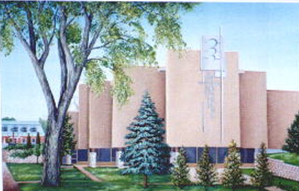         Les heures de bureau sont du mardi au vendredi de 8H30 À 14H30
                                                                                                      Le 12 Mai, 2024
		              	Ascension du Seigneur B
                                              Construire son corps dans l’amourLa fête de l’Ascension célèbre la montée du Seigneur Jésus vers le Père.	
Ce départ ne signifie pas son absence, mais dévoile un autre mode de sa présence.  Désormais, nous sommes invités à construire son Corps dans l’amour.		
                           		  
                     Prêtre :Secrétaire :Concierge : Père Thierry Adjoumani Kouadio Père James Ameh Elaigwu Claire Fournier Marcel Doré